Solar Panel Emblem Requirements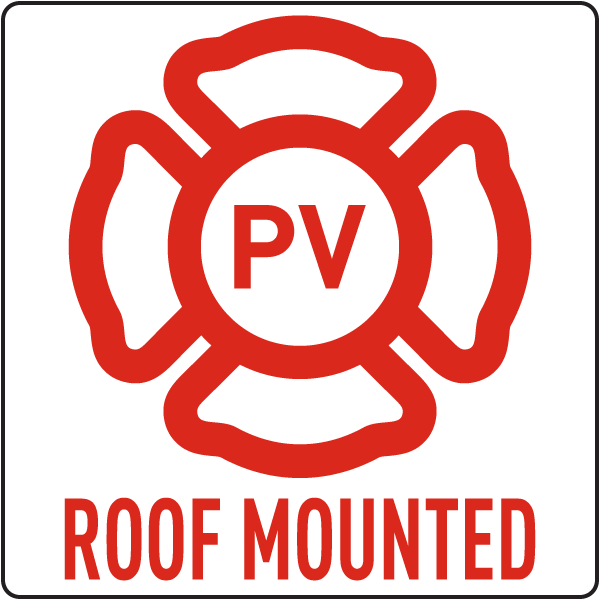 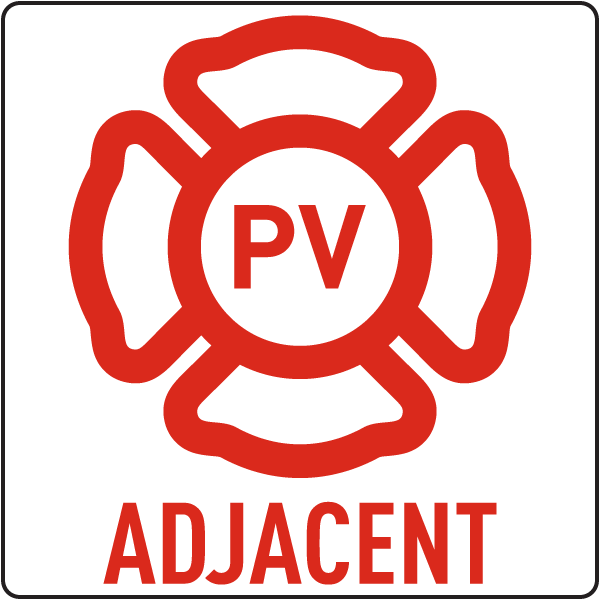 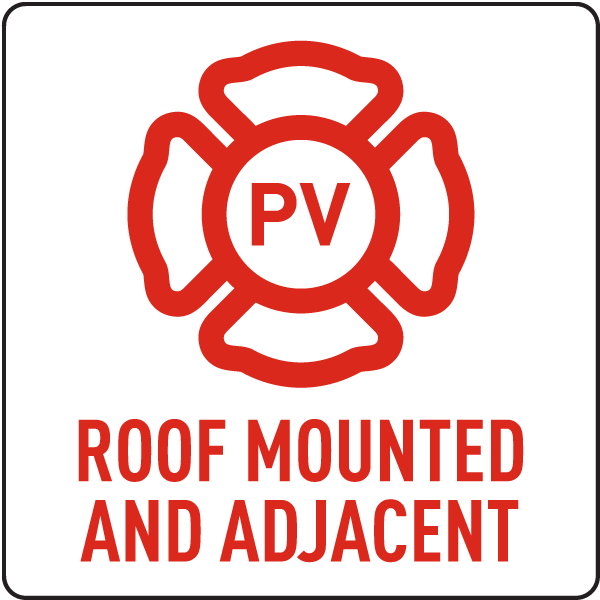 N.J.A.C. 5:70-2.21(a) Emblems shall be permanently affixed to the front of the structure	1. Shall be a Maltese cross shape, constructed of durable material, with white reflective background with red letters		i. Minimum 6-inch x 6-inch in sizeiii. Center of the Maltese cross must be a circle or oval 3 inch in         diameter v. PV shall be located in the middle of the circle of the Maltese. The wording ROOF MOUNTED and/or ADJACENT shall be located immediately beneath the Maltese to identify location of solar panels.